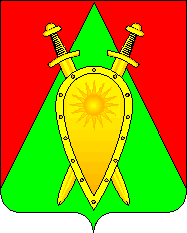 Администрация городского округа ЗАТО п.Горныйп о с т а н о в л е н и е01 декабря 2023 года							                     № 383О введении ограничительных мероприятийи проведении дополнительных санитарно-противоэпидемических(профилактических) мероприятий на территории городского округа ЗАТО п. ГорныйВ связи с  признаками эпидемиологического неблагополучия по заболеваемости ОРИ, ОРВИ, COVID-19, неблагоприятный прогноз по гриппу, ОРИ (рост уровня заболеваемости, регистрацию в образовательных учреждениях городского округа ЗАТО п. Горный), в целях предотвращения дальнейшего распространения COVID-19, ОРИ, ОРВИ среди населения и снижения рисков осложнения эпидемиологической ситуации, принимая во внимание предложение главного государственного санитарного врача по муниципальным районам «Хилокский район», «Красночикойский район», «Петровск-Забайкальский район», «Улётовский район», городским округам «Город Петровск-Забайкальский», «ЗАТО п. Горный» Смолиной Н.В. от 01.12.2023 г.),  администрация городского округа ЗАТО п. Горный  п о с т а н о в л я е т:1. Приостановить на территории городского округа ЗАТО п. Горный          со  02 декабря 2023 года и до особого распоряжения проведения  массовых мероприятий, спектаклей, киносеансов, других развлекательных и спортивных  мероприятий с массовым участием детей и взрослых. 1.1. Усилить противоэпидемический режим со 02 декабря 2023 года в МОУ СОШ №1 ЗАТО п. Горный, дошкольных образовательных учреждениях, а также в МУДО ДШИ п. Горный,  направленные на профилактику новой коронавирусной инфекцией руководствуясь требованиями СП 3.1/2.4.3598-20 «Санитарно-эпидемиологические требования к устройству,  содержанию и организации работы образовательных организаций и других объектов социальной инфраструктуры для детей и молодежи в условиях распространения новой коронавирусной инфекции», МР 3.1./2.1.0206-20 «Рекомендации по профилактике новой коронавирусной инфекции».1.2. В связи с неблагополучной обстановкой по коронавирусной инфекции, ОРИ, ОРВИ и гриппа среди населения городского округа ЗАТО п. Горный, и возможностью распространения инфекции по городскому округу ЗАТО п. Горный, в целях предотвращения возникновения и распространения новой коронавирусной инфекции, ОРИ, ОРВИ и гриппа среди сотрудников, учащихся и воспитанников образовательных учреждений соблюдать масочный режим всеми сотрудниками образовательных учреждений, в том числе педагогического состава при нахождении в зданиях учреждений (вне периода проведения занятий). 1.3. Гражданам городского округа ЗАТО п. Горный, в том числе работникам  сферы торговли, работникам других организаций соблюдать масочный режим (использовать средства индивидуальной защиты).2. Обеспечить информирование населения через средства массовой информации о мерах личной и общественной профилактики новой коронавирусной инфекции, ОРИ, ОРВИ и гриппа. 3.Руководителям образовательных учреждений:3.1. организовать проведение санитарно-противоэпидемических (профилактических) мероприятий (влажная уборка помещений с применением дезинфицирующих средств, проветривание помещений, обеззараживание воздуха с применением бактерицидных облучателей, использование средств индивидуальной защиты (масок), использование антисептиков;4. Отделу по образованию администрации городского округа ЗАТО п. Горный, руководителям образовательных учреждений, осуществляющих деятельность на территории городского округа ЗАТО п. Горный:4.1. обеспечить утренний осмотр детей и персонала (опрос, термометрия, осмотр слизистой носоглотки) и передачу в ГУЗ «Улетовская ЦРБ» достоверных сведений о числе отсутствующих детей и работников по причине заболевания ОРИ, ОРВИ и гриппа (в разрезе групп/классов);4.2. организовать изоляторы для временной изоляции выявленных больных;4.3. обеспечить проведение текущей дезинфекции, обеззараживание воздуха  с помощью бактерицидных ламп и  проветривание помещений, температурного режима.4.4. ограничить проведение массовых спортивных и культурных мероприятий.5. Должностным лицам коммунального хозяйства и развития инфраструктуры администрации городского округа ЗАТО п. Горный обеспечить контроль за соблюдением теплового режима на муниципальных  объектах социальной сферы.6.	Настоящее постановление вступает в силу после его официального опубликования (обнародования).7.	Настоящее постановление опубликовать (обнародовать) на официальном сайте городского округа ЗАТО п. Горный http:// gorniy.75.ru8.	Контроль за выполнением постановления оставляю за собой. Глава ЗАТО п. Горный                                                                       Т.В.Карнаух